							   		7th September 2018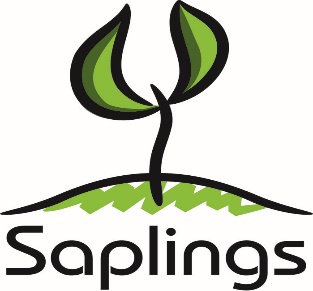 Dear Parents/ Carers								Here at Saplings we are thoroughly enjoying welcoming back the children both old and new. We have been so impressed with how well they have settled and we’d like to thank you all for such a smooth transition at the start of term. We would like to invite you to a MacMillan coffee morning in the setting on Friday 28th September. In keeping with the Children’s interests we will be decorating gingerbread biscuits. The event will start after registration up until 11am. Feel free to stay for as long as you wish between these times. On this occasion this invite is only open to children that normally do a Friday morning session. There will be plenty of other open sessions at different times.  We know many people have commitments, so if you are unable to attend don’t worry your child will enjoy decorating a biscuit with their keyworker. Yours Sincerely The Saplings Team